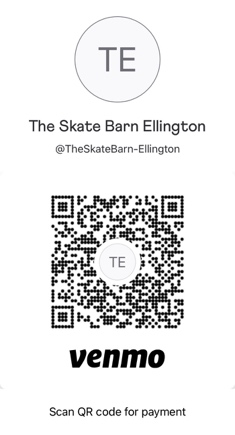 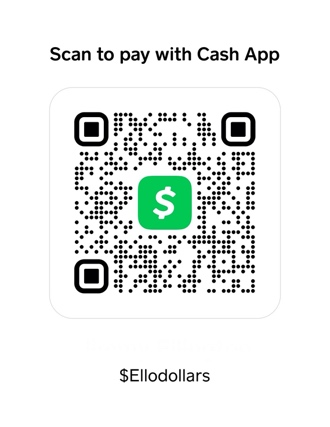 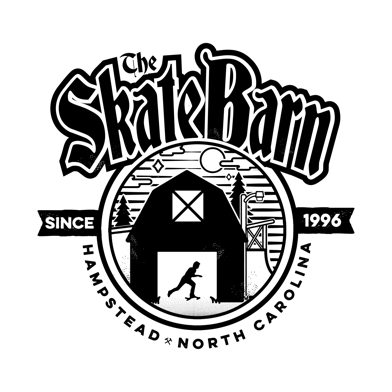 THE SKATE BARNTHE EGG BOWL JAM - SIGN UP$20 Entry Fee (includes one event)$5 EXTRA FOR BEST TRICK We take advanced sign up! Email Theskatebarn@gmail.com / Call the shop @ (910)270-3497. We do Venmo & Cash AppName: 	______________   Rider Stance:  Goofy / RegularAge: ____    DOB______   City/State__________________    Contact#_________________Sponsors________________________________________INSTAGRAM @_______________________  SEND US A HEAD SHOT FOR your profile!EVENTS (circle/highlight your entries): * DIVISIONS SUBJECT TO CHANGE*     THE EGG BOWL DIVISIONS17 AND UNDER18 - 3435 - 4950+BEST TRICK